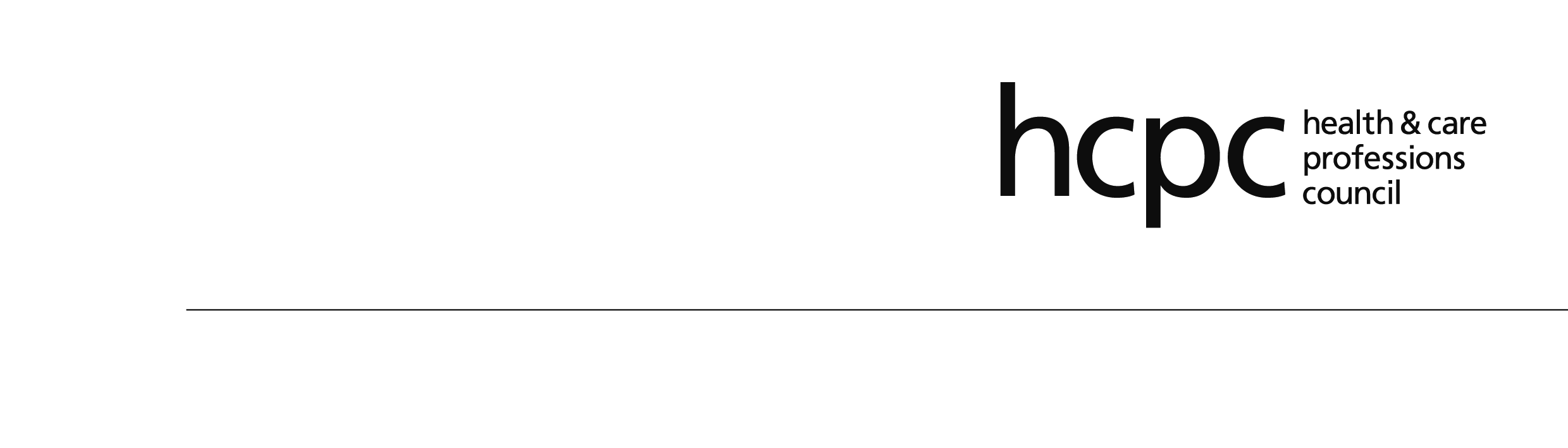 Council and Committee member applicationConflicts of interest and other material informationCouncil and Committee Members have a duty to ensure that they are not placed in a position where their personal interests conflict with their duty to act in the interests of the HCPC. Transparent declaration of interests is an essential duty for Council and Committee members.The following sections ask for information which may be relevant in this context. Section 1 – Conflicts of Interest Section 2 – Material Information Declaration.I confirm that the information given on this form is complete and true, to the best of my knowledge. I understand that the information I have provided is subsequently found to be untrue, then my tenure of office may be terminated.Signature   …………………………………………………………………………………Print ……………………………………………..   Date..................................................1.Do you have a relationship, either personal or professional (outside of HCPC business), with any HCPC Registrant, Council or Committee Member, Employee, Partner or Supplier. If yes please outline: yes no2. Please summarise all employment (current or in the last two years)This includes remunerated and unremunerated (voluntary) work, permanent and temporary roles, self-employment, consultancy work, Non-Executive Directorships of public or private companies)Please summarise all employment (current or in the last two years)This includes remunerated and unremunerated (voluntary) work, permanent and temporary roles, self-employment, consultancy work, Non-Executive Directorships of public or private companies)Please summarise all employment (current or in the last two years)This includes remunerated and unremunerated (voluntary) work, permanent and temporary roles, self-employment, consultancy work, Non-Executive Directorships of public or private companies)3.Please provide details of membership or management of bodies that: (current or in the last two years) Please provide details of membership or management of bodies that: (current or in the last two years) Please provide details of membership or management of bodies that: (current or in the last two years) (a)exercise functions of a public nature (including any public appointments):exercise functions of a public nature (including any public appointments):exercise functions of a public nature (including any public appointments):(b)are directed to charitable purposes:are directed to charitable purposes:are directed to charitable purposes:(c)aim to influence of public opinion or policy (including any political party or trade union):aim to influence of public opinion or policy (including any political party or trade union):aim to influence of public opinion or policy (including any political party or trade union):4.Please provide details of any shareholdings which gives you a majority or controlling interest in any undertaking:Please provide details of any shareholdings which gives you a majority or controlling interest in any undertaking:Please provide details of any shareholdings which gives you a majority or controlling interest in any undertaking:5. Please provide a description of any contracts for goods, services or works made between the HCPC and you, or an organisation from which you or your partner / close family member receive remuneration. Please provide a description of any contracts for goods, services or works made between the HCPC and you, or an organisation from which you or your partner / close family member receive remuneration. Please provide a description of any contracts for goods, services or works made between the HCPC and you, or an organisation from which you or your partner / close family member receive remuneration. 6.Please provide details of any significant political activity undertaken in the last five years.  This should include activities that are a matter of public record i.e. office holding in, public speaking in support of, or candidate on behalf of, any political party (or affiliated body) which fields candidates at local or general elections in any part of the UK or in elections to the European Parliament. 	Please provide details of any significant political activity undertaken in the last five years.  This should include activities that are a matter of public record i.e. office holding in, public speaking in support of, or candidate on behalf of, any political party (or affiliated body) which fields candidates at local or general elections in any part of the UK or in elections to the European Parliament. 	Please provide details of any significant political activity undertaken in the last five years.  This should include activities that are a matter of public record i.e. office holding in, public speaking in support of, or candidate on behalf of, any political party (or affiliated body) which fields candidates at local or general elections in any part of the UK or in elections to the European Parliament. 	Have you:Have you:1.(a)any convictions or cautions, from the UK or overseas, which would be considered unspent under the Rehabilitation of Offenders Act? yes no1.(b)ever been the subject of disqualification from the practice of a profession in the UK or elsewhere which remains in force; or are you the subject of any proceedings which could lead to such a disqualification? yes no1.(c)any pending charges to which you intend to plead guilty? yes no1.(d)become bankrupt over the past 10 years? yes no1.(e)been dismissed from any office or employment over the past 10 years? yes no1.(f)ever been disqualified from acting as a Company Director or in the conduct of a company? yes no1.(g)ever been a director, partner or manager of a company which has gone into liquidation, receivership or administration? yes no1.(h)any other facts to declare which you feel could be raised publicly in the future relating to your suitability to hold the office of Council or Committee member? yes no2.If you have answered yes to a question in section 1, please provide details below, continuing on a separate sheet if necessary.If you have answered yes to a question in section 1, please provide details below, continuing on a separate sheet if necessary.If you have answered yes to a question in section 1, please provide details below, continuing on a separate sheet if necessary.If you have answered yes to a question in section 1, please provide details below, continuing on a separate sheet if necessary.